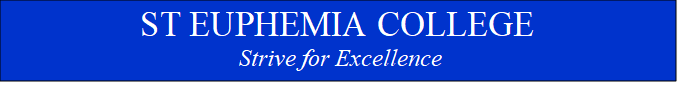 Greek Orthodox Archdiocese of Australia202 Stacey Street, Bankstown, NSW 2200Correspondence: P.O. Box 747, Bankstown, NSW 1885Telephone: 9796 8240      Website: www.steuphemia.nsw.edu.au           School Email: office@steuphemia.nsw.edu.auFINANCIAL QUESTIONNAIRE FORM 2023Concession Not GuaranteedThe sole purpose of the Financial Questionnaire is for families to clearly and honestly outline their current financial position to substantiate their request, for possible assistance, in the short term.  For the College to consider the request, it requires the Financial Questionnaire to be completed in full and submitted with all the accompanied documentation.Bank Statements (Last Six [6] months).Rental income (Australia and overseas).Rent receipts.Credit Card Statements.All Utility Bills.Phone Accounts.Wage Slips (Three [3] most recent).Government Documents (Eg.: Centrelink Income Statement, Family Allowance, Austudy, etc...).Private Health Fund payment records.PERSONAL INFORMATIONFORTNIGHT FAMILY INCOME:Please attach three (3) most recent payslips.OTHER INCOME:Income: Please attach up-to-date documentation to substantiate Centrelink, Government and all other income/payments and include the last six (6) months’ Bank Statements for all accounts.FAMILY EXPENDITURE:STATEMENT OF ASSETS:Please attach your most recent Mortgage Statement (last three months)Name: ____________________ Signature:___________________   Date:____________________Spouse: ___________________ Signature:___________________   Date:____________________Office Use OnlyMeeting Date:Meeting Time:Approved By:Approved Date:Comments:Title:	Dr	Mr	Mrs	Ms.     Miss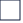 Title:	Dr	Mr	Mrs	Ms.     MissTitle:	Dr	Mr	Mrs	Ms.     MissTitle:	Dr	Mr	Mrs	Ms.     MissFirst Name:First Name:Surname:Surname:Address:Address:Postcode:Postcode:EmailEmailTelephone:Home:Mobile:Work:Driver’s License #:Driver’s License #:Date of Birth:Date of Birth:Marital Status:       Married	 Separated	 Divorced	 Widow/WidowerMarital Status:       Married	 Separated	 Divorced	 Widow/WidowerMarital Status:       Married	 Separated	 Divorced	 Widow/WidowerMarital Status:       Married	 Separated	 Divorced	 Widow/WidowerNo. Of Dependent Children:No. Of Dependent Children:No. Of Dependent Children:No. Of Dependent Children:Children currently enrolled or to be enrolled at St Euphemia College:Children currently enrolled or to be enrolled at St Euphemia College:Children currently enrolled or to be enrolled at St Euphemia College:Children currently enrolled or to be enrolled at St Euphemia College:1) Name: 							Year:1) Name: 							Year:1) Name: 							Year:1) Name: 							Year:2) Name: 							Year:	2) Name: 							Year:	2) Name: 							Year:	2) Name: 							Year:	3) Name:							Year:3) Name:							Year:3) Name:							Year:3) Name:							Year:4) Name: 							Year:	4) Name: 							Year:	4) Name: 							Year:	4) Name: 							Year:	Reasons for seeking a Financial Review:Reasons for seeking a Financial Review:Reasons for seeking a Financial Review:Reasons for seeking a Financial Review:Main Income:Spouse Income:Wage per Fortnight:$$Is your work full-time or casual?	  Full Time   Casual  Full Time   CasualMain Income:Spouse Income:Government Allowance:	$$Family Payments:$$Austudy/Abstudy:$$Maintenance:$$Rent or Board:$$Interest Income:$$Investment Income (Australia/Overseas):$$Other Income (Including Benefits):$$Total Income (Including Wages)	$$Per FortnightMortgage/Rent:$All Car Loans, Investment Loans, Registration, Insurance and Running Costs:$Food and Clothing:$School Fees (Other School, Preschool and Day Care):$Utilities (Water, Gas, Electricity):	$Telephone (Home and Mobile) including Internet:$Private Medical Fund Payments (Insurance):$Additional Medical Costs:$Other (Please specify):$Total Expenditure$Do you own your home?			Yes		NoDo you own your home?			Yes		NoWhat is the approximate value of your home?$How much do you owe on your mortgage?$Please list the motor vehicles you own:Please list the motor vehicles you own:Please list the motor vehicles you own:Please list the motor vehicles you own:Make:Model:Year of Manufacture:Date of Purchase:Make:Model:Year of Manufacture:Date of Purchase:Make:Model:Year of Manufacture:Date of Purchase:Please provide details of other assets (e.g. Shares, Investment Property, Life Insurance, Children Savings Funds, Superannuation and miscellaneous investments):Please provide details of other assets (e.g. Shares, Investment Property, Life Insurance, Children Savings Funds, Superannuation and miscellaneous investments):Please provide details of other assets (e.g. Shares, Investment Property, Life Insurance, Children Savings Funds, Superannuation and miscellaneous investments):Please provide details of other assets (e.g. Shares, Investment Property, Life Insurance, Children Savings Funds, Superannuation and miscellaneous investments):Type of Investment		Type of Investment		Current ValueCurrent Value$$$$$$The Financial Questionnaire may be reviewed every six (6) months.The Financial Questionnaire may be reviewed every six (6) months.The Financial Questionnaire may be reviewed every six (6) months.The Financial Questionnaire may be reviewed every six (6) months.Please provide an explanation of what change in your circumstances will take place for you to pay fees in the near future:Please provide an explanation of what change in your circumstances will take place for you to pay fees in the near future:Please provide an explanation of what change in your circumstances will take place for you to pay fees in the near future:Please provide an explanation of what change in your circumstances will take place for you to pay fees in the near future:I declare that the information I have supplied on this form and on any other attachments is true and correct.  I am aware that there are legal action for making false statements.I declare that the information I have supplied on this form and on any other attachments is true and correct.  I am aware that there are legal action for making false statements.I declare that the information I have supplied on this form and on any other attachments is true and correct.  I am aware that there are legal action for making false statements.I declare that the information I have supplied on this form and on any other attachments is true and correct.  I am aware that there are legal action for making false statements.